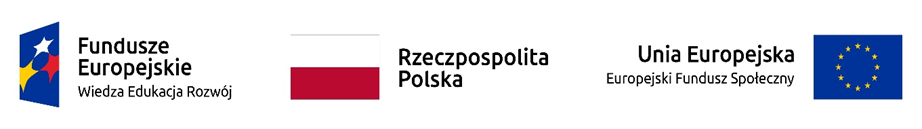 OPIS KONCEPCJI WYKONANIA ZADANIA 
W OTWARTYM KONKURSIE OFERTnr AOON-WER/D.2.8-01 na powierzenie realizacji zadania publicznego w zakresie pomocy społecznejusługi asystenta osobistego osób niepełnosprawnych 
w Powiecie Wołomińskimw ramach projekt POWR.02.08.00-00-0113/21 Opracowanie i pilotażowe wdrożenie mechanizmów i planów deinstytucjonalizacji usług społecznych realizowany w ramach Programu Operacyjnego Wiedza Edukacja Rozwój na lata 2014-2020 
Działanie 2.8. Rozwój usług społecznych świadczonych w środowisku lokalnymPowiat Wołomiński05-200 Wołomin, ul. Prądzyńskiego 3Województwo MazowieckieREALIZATORPowiatowe Centrum Pomocy Rodzinie w Wołominie05-200 Wołomin, ul. Wileńska 29APodstawa prawna: Ustawa z dnia 23 października 2018 r. o Funduszu Solidarnościowym (Dz. U z 2018 r. poz. 2192, z późn. zm.)Ustawy z dnia 24 kwietnia 2003 r. o działalności pożytku publicznego i o wolontariacie (Dz.U. z 2022 r. poz. 1327, z późn. zm.)…………………………………………        			…………………………………………………..	Pieczęć firmowa				Data i podpis osób upoważnionychKRYTERIA FORMALNE KRYTERIA FORMALNE KRYTERIA FORMALNE KRYTERIA FORMALNE Maksymalna liczba punktów: 0/30Maksymalna liczba punktów: 0/30Maksymalna liczba punktów: 0/30Maksymalna liczba punktów: 0/301. Doświadczenie w realizacji zadań publicznych w zakresie pomocy społecznej o podobnym charakterze realizowanych w ciągu ostatnich 3 lat, a jeśli okres działalności jest krótszy – z tego okresuDoświadczenie w realizacji zadań publicznych w zakresie pomocy społecznej o podobnym charakterze realizowanych w ciągu ostatnich 3 lat, a jeśli okres działalności jest krótszy – z tego okresuMaksymalna liczba punktów: 0/30Maksymalna liczba punktów: 0/30Maksymalna liczba punktów: 0/30Maksymalna liczba punktów: 0/302. Posiadanie wiedzy i doświadczenia w realizacji zadań w zakresie działalności na rzecz osób niepełnosprawnych realizowanych w ciągu ostatnich 3 lat, a jeśli okres działalności jest krótszy – z tego okresuPosiadanie wiedzy i doświadczenia w realizacji zadań w zakresie działalności na rzecz osób niepełnosprawnych realizowanych w ciągu ostatnich 3 lat, a jeśli okres działalności jest krótszy – z tego okresuMaksymalna liczba punktów: 0/30Maksymalna liczba punktów: 0/30Maksymalna liczba punktów: 0/30Maksymalna liczba punktów: 0/303. Posiadanie wiedzy i doświadczenia w realizacji zadań w zakresie pomocy społecznej o podobnym charakterze zrealizowanych na terenie Powiatu Wołomińskiego, a jeśli okres działalności jest krótszy – z tego okresuPosiadanie wiedzy i doświadczenia w realizacji zadań w zakresie pomocy społecznej o podobnym charakterze zrealizowanych na terenie Powiatu Wołomińskiego, a jeśli okres działalności jest krótszy – z tego okresuMaksymalna liczba punktów: 0/30Maksymalna liczba punktów: 0/30Maksymalna liczba punktów: 0/30Maksymalna liczba punktów: 0/304.4.Koncepcja jakości wykonania zadania oraz kalkulacji kosztów realizacji zadaniaMaksymalna liczba punktów: 0/20Maksymalna liczba punktów: 0/20Maksymalna liczba punktów: 0/205. Dysponowanie, na dzień złożenia oferty, co najmniej 10 osobami zdolnymi wykonywać usługi asystenta osobistego osoby niepełnosprawnejKRYTERIA MERYTORYCZNEKRYTERIA MERYTORYCZNEKRYTERIA MERYTORYCZNEMaksymalna liczba punktów: 0/20Maksymalna liczba punktów: 0/20Maksymalna liczba punktów: 0/206. Wniesienie do projektu zasobów organizacyjnych, technicznych umożliwiających płynną realizację zadania, w tym prowadzenia biura na terenie Powiatu Wołomińskiego